PREDMET: Informatička pismenostNADNEVAK: 04.06.2020.UČITELJ: Goran TothNASTAVNA JEDINICA:  Najpoznatiji programi za pregledavanje sadržaja interneta - PONAVLJANJERAZRED: 2.BZADATAK: DANAS PONAVLJAMO. KOJA SU TRI NAJPOZNATIJA PROGRAMA ZA PREGLEDAVANJE SADRŽAJA NA INTERNETU? ISPUNITE PRAZNA POLJA NA SLICI. NACRTAJTE BAREM JEDNOG U SVOJU BILJEŽNICU. AKO IMATE RAČUNALO POGLEDAJTE KOJI PREGLEDNIK VI KORISTITE.  POŠALJITE ODGOVORE RAZREDNICI.                                    NAJPOZNATIJI PREGLEDNICI  (PROGRAMI ZA PREGLEDAVANJE SADRŽAJA NA INTERNETU)  SU: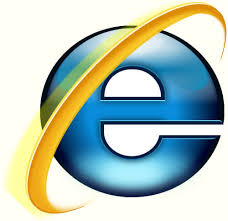 _______________________         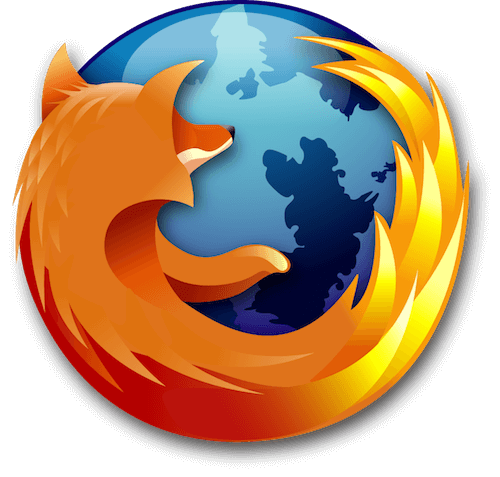 _______________________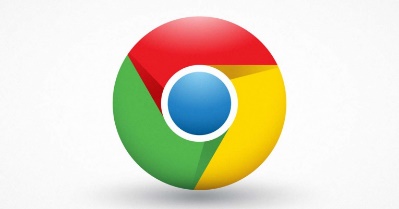 ________________________